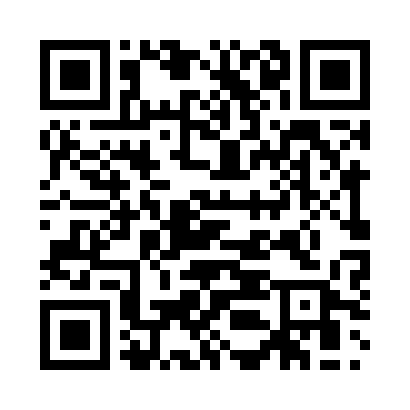 Prayer times for Stuttgart, Baden-Wurttemberg, GermanyWed 1 May 2024 - Fri 31 May 2024High Latitude Method: Angle Based RulePrayer Calculation Method: Muslim World LeagueAsar Calculation Method: ShafiPrayer times provided by https://www.salahtimes.comDateDayFajrSunriseDhuhrAsrMaghribIsha1Wed3:496:021:205:218:3910:432Thu3:466:011:205:218:4010:463Fri3:445:591:205:228:4210:484Sat3:415:571:205:228:4310:515Sun3:385:561:205:238:4510:536Mon3:355:541:205:238:4610:567Tue3:325:531:205:248:4810:588Wed3:295:511:205:248:4911:019Thu3:265:501:205:258:5011:0310Fri3:245:481:205:258:5211:0611Sat3:215:471:205:268:5311:0912Sun3:185:451:205:278:5511:1113Mon3:155:441:205:278:5611:1414Tue3:125:431:205:288:5711:1615Wed3:095:411:205:288:5911:1916Thu3:065:401:205:299:0011:2217Fri3:045:391:205:299:0111:2418Sat3:035:381:205:309:0311:2719Sun3:035:361:205:309:0411:2920Mon3:025:351:205:319:0511:3021Tue3:025:341:205:319:0611:3022Wed3:015:331:205:319:0811:3123Thu3:015:321:205:329:0911:3124Fri3:015:311:205:329:1011:3225Sat3:005:301:205:339:1111:3226Sun3:005:291:205:339:1211:3327Mon3:005:281:215:349:1311:3428Tue2:595:271:215:349:1411:3429Wed2:595:271:215:359:1511:3530Thu2:595:261:215:359:1611:3531Fri2:595:251:215:359:1711:36